Ravishing RubyTom T. Hall 1973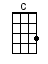 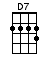 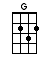 INTRO:  1 2 / 1 2 3 4 / [D7] / [D7] / [G] /[G] Ravishing [D7] Ruby, she's been a-[G]round for a while [G]Ravishing [D7] Ruby, she was a [G] truck-stop child [G]Born in the [G7] back of a rig, somewhere [C] near L.A. [C]Ravishing [G] Ruby, you poured a [D7] lot of hot coffee [G] in your day [G] Ravishing [D7] Ruby, believe any-[G]thing you say [G]Just like her [D7] daddy said, said he'd be [G] back some day [G]She was [G7] just fourteen, she grew up [C] wild and free [C]And all the [G] time she'd been waiting on [D7] himShe'd been waiting on [G] you and me [G]Ravishing [C] Ruby, she sleeps in a [G] bunk out back [G]Her days and [D7] nights are filled with dreams of a man named [G] Smiling Jack [G]That was her [C] daddy's name, and that's all she [G] ever knew [G]Ravishing [D7] Ruby ain't got time for guys like [G] me and you [G]Ravishing [D7] Ruby, a beautiful [G] young girl now [G]Ravishing [D7] Ruby, she made a [G] solemn vow [G]Waiting on [G7] Smiling Jack, he'll come [C] rolling by [C]And she wants to [G] see him, she wants to [D7] touch himEither way [G] dead or alive [G]Ravishing [C] Ruby, she sleeps in a [G] bunk out back [G]Her days and [D7] nights are filled with dreams of a man named [G] Smiling Jack [G]That was her [C] daddy's name, and that's all she [G] ever knew [G]Ravishing [D7] Ruby ain't got time for guys like [G] me and you [G]Ravishing [D7] Ruby ain't got time for guys like [G] me and you [G][D7][G]www.bytownukulele.ca